Publicado en Fuenlabrada el 04/01/2023 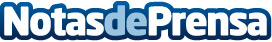 Menamobel muestra las tendencias de decoración para 2023Los materiales naturales junto al contraste de colores marcarán las tendencias de decoración de la primaveraDatos de contacto:Menamobel655174313Nota de prensa publicada en: https://www.notasdeprensa.es/menamobel-muestra-las-tendencias-de-decoracion Categorias: Interiorismo Sociedad Servicios Técnicos Hogar http://www.notasdeprensa.es